Dominican RepublicDominican RepublicDominican RepublicSeptember 2028September 2028September 2028September 2028MondayTuesdayWednesdayThursdayFridaySaturdaySunday123456789101112131415161718192021222324Our Lady of las Mercedes252627282930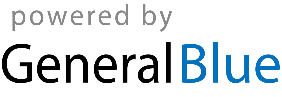 